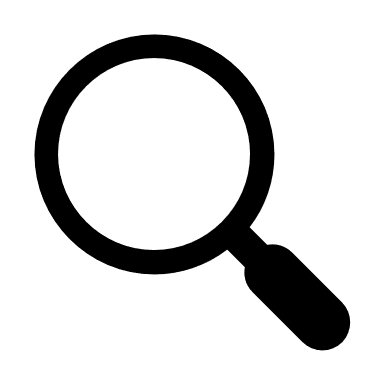 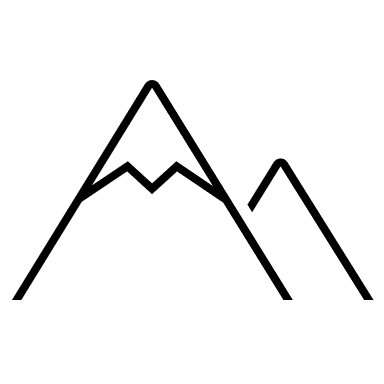 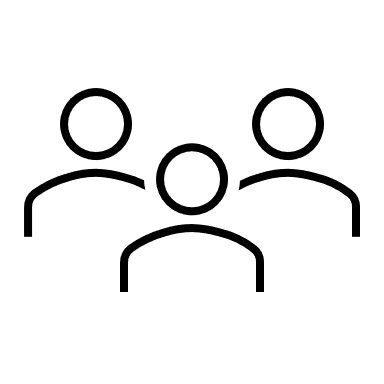 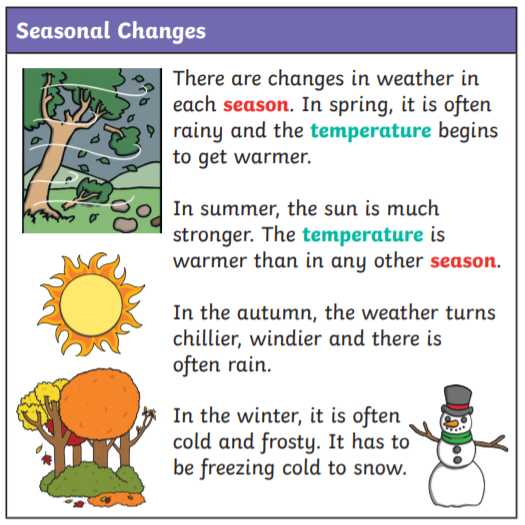 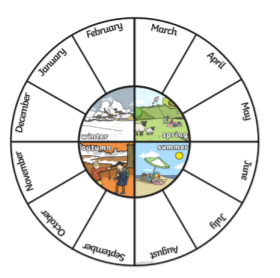 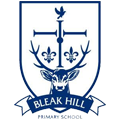 Skills covered this half term:Observe the weather.Record observations in a weather diary.Describe what weather forecasts show.Work cooperatively (with a partner) to present a weather forecast for parts of the UK.Use 5 new key words to talk about the different types of weather and can explain what these words mean to my partner.Begin to locate a hot and cold county on a world map.Can research the Arctic with my partner and present facts to class friends.Use map skills to locate hot and cold places.Locate (find) the Arctic on a world map or a globe.Begin to locate other places such as the North Pole, South Pole and Antarctic.Key VocabularyKey Vocabulary20th CenturyThe 20th century was between 1900 - 199921st CenturyWe are in the 21st century. It started in 2000 and will end in 2099.Metal toysPaper toysSome toys like paper windmills were made from paper.Plastic toysModern toys such as dolls, soldiers and cars are ade of plastic.Metal toysTin soldiers and model cars were made from metal.VictorianThe time when Queen Victoria ruled between 1837 and 1901.Wooden ToysLots of toys were made from wood. Toys such as boats, trains, ball and cup and blocks used wood. Some are still made of wood today.Key VocabularyKey VocabularySeasons The year is divided into four seasons: spring, summer, autumn and winter.Observations What you notice when you look carefully at something.Record Keep information about something that has happened, e.g. in writing or pictures.Temperature A measure of how hot or cold something is.Thermometer An instrument used to measure temperature.